Publicado en CDMX el 16/11/2021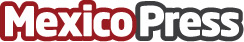 Bruno Editore se expande en España y México, creando una comunidad de más de 14.000 lectoresBruno Editore va a la internacionalización y conquista Amazon España y Amazon MéxicoDatos de contacto:Bruno Editore800 031522Nota de prensa publicada en: https://www.mexicopress.com.mx/bruno-editore-se-expande-en-espana-y-mexico Categorías: Internacional Nacional Literatura Emprendedores http://www.mexicopress.com.mx